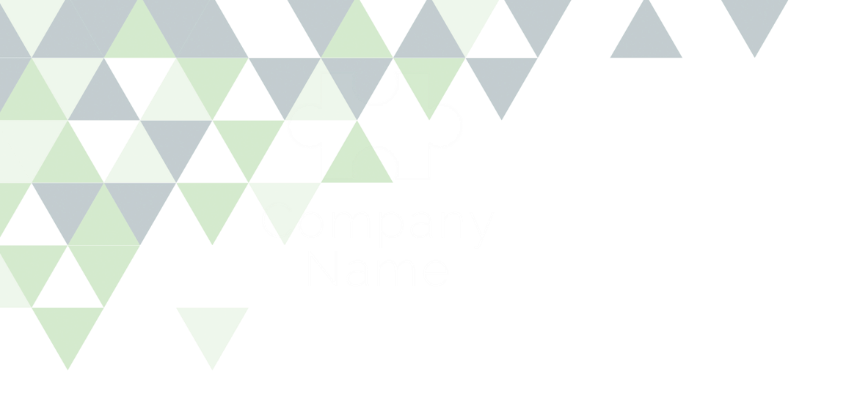 ΕΠΑΝΑΛΗΨΗ FAST FOOD ΣΕ ΟΡΙΑ ΚΑΙ ΣΥΝΕΧΕΙΑ ΣΥΝΑΡΤΗΣΗΣ
ΟΡΙΑ ΣΥΝΑΡΤΗΣΕΩΝ1. Αν  . Να βρείτε το .2. Να υπολογίσετε το  .3. Να υπολογίσετε το .4. Αν   να υπολογίσετε το  αν υπάρχει.5. Να υπολογίσετε το όριο   6. Nα υπολογίσετε το .7. Να υπολογίσετε τα παρακάτω όρια:α)          β)           γ) 8. Αν  , να υπολογίσετε το όριο  .9. Να υπολογίσετε το  αν .10. Αν ,   να υπολογίσετε το 11. Να υπολογίσετε το  αν .  12. Να υπολογίσετε τα όρια:α)            β) γ)                       δ) ε) 13. Να υπολογίσετε το όριο .ΣΥΝΕΧΕΙΑ ΣΥΝΑΡΤΗΣΕΩΝ1. Να εξετάσετε αν οι παρακάτω συναρτήσεις είναι συνεχείς στα σημεία  :   α)      β) 2. Δίνεται η συνάρτηση    Για ποιες τιμές των , η συνάρτηση αυτή είναι συνεχής στο 0;3. Η συνάρτηση f  είναι συνεχής στο 2 και, για κάθε τιμή του , ισχύει η σχέση . Να υπολογίσετε το . 4. Αν η συνάρτηση f είναι συνεχής στο 0 και, για κάθε τιμή του , ισχύει  , να βρεθεί η τιμή . 5. Να μελετηθούν ως προς τη συνέχεια οι συναρτήσεις:       α)      β)      6. Έστω συνάρτηση , με  για κάθε. Να βρεθεί η τιμή f(0)  και ,  αν η f είναι συνεχής στο 0, να δειχθεί ότι είναι συνεχής στο πεδίο ορισμού της.ΛΥΣΕΙΣ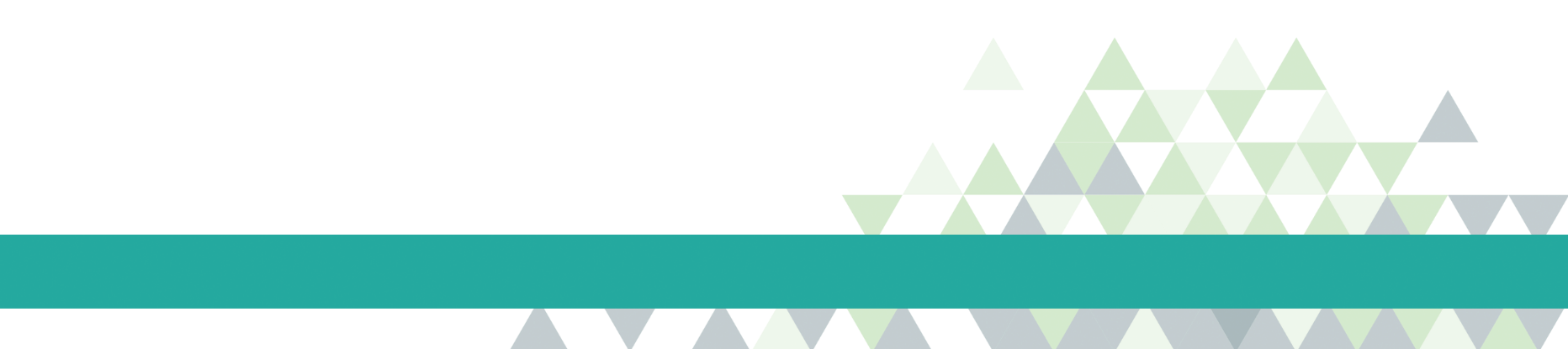 ΟΡΙΑ ΣΥΝΑΡΤΗΣΕΩΝ1. Πρέπει  και  , οπότε .  Άρα το πεδίο ορισμού είναι  και έτσι έχει νόημα η αναζήτηση  του ορίου  στο  5.  Έχουμε: .2. Είναι  Για  είναι , άρα  και , άρα .Οπότε     Για  είναι , άρα  και , άρα .Προσοχή! Σε ότι αφορά τον υπολογισμό του ορίου, όταν  μας ενδιαφέρει για απείρως κοντά στο 2 από δεξιά, οπότε .Επίσης     Είναι,  άρα δεν υπάρχει το ζητούμενο όριο.3. Θέτουμε  και όταν , τότε .                    Τότε 4. Θέτουμε , με . Τότε  Επομένως  .   5. Είναι                      και  δεδομένου ότι  το όριο γίνεται :6. Έχουμε     παρατηρούμε ότι :  ,  οπότε από κριτήριο παρεμβολής θα είναι .7. α) Είναι  , αφού  και  κοντά στο -1. β) Είναι    , αφού  και  κοντά στο 0.γ) Είναι  αφού   και  καθώς  . αφού   και  καθώς  Άρα δεν υπάρχει το όριο .8. Εάν     (1). Τότε .9. Είναι , αφού  με  κοντά στο 2.   Επιπλέον έχουμε .Οπότε το όριο γίνεται:   10. Έχουμε  (1) και  (1)  ενώ το  δεν διατηρεί σταθερό πρόσημο εκατέρωθεν του 2. Γράφουμε    και εξετάζω τις περιπτώσεις :x < 2 τότε:     (3)τότε  η (2) λόγω των  (1),(3) γίνεται      (4)x > 2 τότε:  (5)τότε η (2) λόγω των  (1),(5) γίνεται  (6). Τελικά από (4) , (6) δεν υπάρχει το .11. Για x κοντά στο 1 θεωρούμε  με *όχι με ισοδυναμίες διότι δεν γνωρίζω αν ορίζεται το όριο της  f στο 1.12.α) β) γ) δ) ε)  13. Είναι  ΣΥΝΕΧΕΙΑ ΣΥΝΑΡΤΗΣΕΩΝ1. α) Έχουμε  και .  Άρα  με  η συνάρτηση f δεν είναι συνεχής στο 1.  β) Είναι .  Άρα η συνάρτηση g είναι συνεχής στο . 2. Για να είναι η συνάρτηση f συνεχής στο 0, πρέπει .Είναι  και .Άρα πρέπει  . Είναι η συνάρτηση f  συνεχής στο 0, για κάθε  με .3.  Είναι η συνάρτηση f συνεχής στο , άρα .Είναι  ,  οπότε .Άρα .4. Είναι  .Όμως  και  άρα από το κριτήριο παρεμβολής προκύπτει  5. α) Είναι η συνάρτηση f συνεχής στο  ως πηλίκο συνεχών συναρτήσεων και στο  ως πολυωνυμική.  Στο   είναι  ,   οπότε . Άρα η συνάρτηση f συνεχής στο .β) Πρέπει .                                                       Η συνάρτηση 2xημx είναι συνεχής στο ως γινόμενο συνεχών συναρτήσεων , η συνάρτηση  είναι συνεχής στο  ως πηλίκο συνεχών συναρτήσεων και η συνάρτηση  είναι συνεχής στο  ως σύνθεση συνεχών συναρτήσεων. Άρα η συνάρτηση g είναι συνεχής στο  ως άθροισμα συνεχών συναρτήσεων.6. Για η σχέση  γίνεται    .   Θέτω  Έτσι  ΟΠΟΙΟΣ ΕΠΙΜΕΝΕΙ…ΝΙΚΑ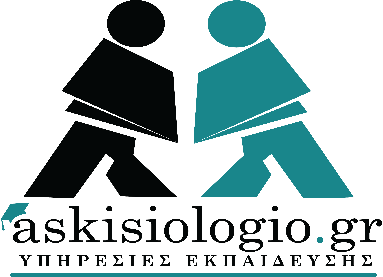 ΕΠΑΝΑΛΗΠΤΙΚΗ ΣΥΛΛΟΓΗ ΑΣΚΗΣΕΩΝΤΑΞΗ: Γ ΛΥΚΕΙΟΥΜΑΘΗΜΑ: ΜΑΘΗΜΑΤΙΚΑΚΑΦΑΛΑΙΟ: ΟΡΙΑ-ΣΥΝΕΧΕΙΑ ΣΥΝΑΡΤΗΣΕΩΝΕΠΙΜΕΛΕΙΑ: ΜΠΟΖΑΤΖΙΔΗΣ ΒΑΣΙΛΗΣ